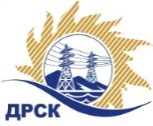 Акционерное Общество«Дальневосточная распределительная сетевая  компания»ПРОТОКОЛ № 378/УТПиР-РЗакупочной комиссии по рассмотрению заявок по открытому запросу предложений на право заключения договора: Реконструкция ОРУ 110 кВ ПС 110 кВ Находка  закупка № 1127.1  раздел 2.1.1.  ГКПЗ 2018ПРИСУТСТВОВАЛИ:  члены постоянно действующей Закупочной комиссии АО «ДРСК»  1-го уровня.ВОПРОСЫ, ВЫНОСИМЫЕ НА РАССМОТРЕНИЕ ЗАКУПОЧНОЙ КОМИССИИ: О  рассмотрении результатов оценки заявок Участников.О признании заявок соответствующими условиям Документации о закупке.О предварительной ранжировке заявок.О проведении переторжкиВОПРОС 1.  О рассмотрении результатов оценки заявок УчастниковРЕШИЛИ:Признать объем полученной информации достаточным для принятия решения.Утвердить цены, полученные на процедуре вскрытия конвертов с заявками участников открытого запроса предложений.ВОПРОС №2. О признании заявок соответствующими условиям Документации о закупкеРЕШИЛИ:Признать заявки АО «Дальневосточная электротехническая компания» г. Хабаровск, ул. Промышленная 8, ООО «Электротехнические системы» г. Хабаровск, пер. Гаражный, 30А соответствующими условиям Документации о закупке и принять их к дальнейшему рассмотрению.ВОПРОС № 3.  О предварительной ранжировке заявокРЕШИЛИ:Утвердить предварительную ранжировку заявок Участников:ВОПРОС № 4.  О проведении переторжкиРЕШИЛИ:Провести переторжку. Допустить к участию в переторжке предложения следующих участников: АО «Дальневосточная электротехническая компания» г. Хабаровск, ул. Промышленная 8, ООО «Электротехнические системы» г. Хабаровск, пер. Гаражный, 30А .  Определить форму переторжки: очная. Процедура переторжки будет проводиться в соответствии с Регламентом Торговой площадки Системы https://rushydro.roseltorg.ru.Установить шаг переторжки в диапазоне от 0,1% до 1% от начальной (максимальной) цены договора.Назначить переторжку на 07.05.2018 в 10:00 час. (Амурского времени).Место проведения переторжки: Единая электронная торговая площадка (АО «ЕЭТП»), по адресу в сети «Интернет»: https://rushydro.roseltorg.ruФайл(ы) с новой ценой должны быть предоставлены в течение 24 часов с момента завершения процедуры переторжки на ЕЭТП путем изменения состава заявки.Коврижкина Е.Ю.Тел. 397208г. Благовещенск«03» мая 2018№Наименование участника и его адресПредмет и общая цена заявки на участие в закупке1АО «Дальневосточная электротехническая компания»г. Хабаровск, ул. Промышленная 8Цена: 5 186 441.09 руб. без учета НДС (6 120 000.49 руб. с учетом НДС). 2ООО «Электротехнические системы»г. Хабаровск, пер. Гаражный, 30АЦена: 5 190 721.18 руб. без учета НДС (6 125 050.99 руб. с учетом НДС). Место в предварительной ранжировкеНаименование участника и его адресЦена предложения на участие в закупке без НДС, руб.Балл предпочтительностиПрименение приоритета в соответствии с 925-ПП 1 местоАО «Дальневосточная электротехническая компания»г. Хабаровск, ул. Промышленная 819 907 471,200,504нет2 местоООО «Электротехнические системы»г. Хабаровск, пер. Гаражный, 30А19 915 098,310,500нетСекретарь Закупочной комиссии  1 уровня АО «ДРСК»____________________Т.В. Челышева